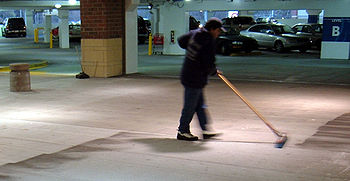 Kör ut bilenTag ungefär två skopor Prol och strö ut på garageplatsen.Sopa hela platsenDå Prolen blivit mättad med smuts och damm ändrar den färg till gråNär platsen är färdigsopad, sopa ihop Prolen i en hög vid betongavdelaren på din plats så du kan köra ut och in på platsen utan att köra i Prolen.Adam Elm Städ kommer sedan att sopa ihop högarna och mittgången i garaget.Drive the car outTake about two scoops of Prol and sprinkle on the garage site.Sweep the whole placeWhen Prolen has been saturated with dirt and dust, it changes colour to greyWhen the site is finished sweeping, sweep prolen into a pile at the concrete divider in your place so you can drive in and out of the site without driving in Prolen.Adam Elm Städ will then sweep up the piles and aisle of the garage.Ringstedsgatan 6	16 juliLollandsgatan 5	17 juliLollandsgatan 31	18 juliLangelandsgatan 3	19 juli